РАСПИСАНИЕ  ЗАНЯТИЙ  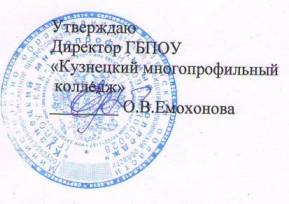 на 1 полугодие 2018 – 2019 учебного годаень неделиРасписаниезвонковГруппа № 12Группа № 12Группа № 14Группа № 14Группа № 14Группа № 14Группа № 15Группа № 15Группа № 15Группа № 16Группа № 16Группа № 16Группа № 16Группа №14тхГруппа №14тхПОНЕДЕЛЬНИК08.00- 08.45Физическая культура-Ч1. Русский язык66Химия101010Математика : алгебра и начала математического анализа; геометрия12ПОНЕДЕЛЬНИК08.50 - 09.35Физическая культура-Ч1. Русский язык66Химия101010Математика : алгебра и начала математического анализа; геометрия12ПОНЕДЕЛЬНИК9.40 – 10.25Основы микробиологии, санитарии и гигиены в пищевом производстве9Иностранный язык1/161/161/16Физическая культураИнформатика7/127/127/12Русский язык3ПОНЕДЕЛЬНИК10.40 – 11.25Основы микробиологии, санитарии и гигиены в пищевом производстве9Иностранный язык1/161/161/16Физическая культураИнформатика7/127/127/12Русский язык3ПОНЕДЕЛЬНИК11.40 - 12.25История9Основы материаловедения333Математика : алгебра и начала математического анализа; геометрия44Физическая культураИностранный язык1/16ПОНЕДЕЛЬНИК12.40 – 13.25Техническое оснащение и организация рабочего места2Основы материаловедения333Математика : алгебра и начала математического анализа; геометрия44Физическая культураИностранный язык1/16ПОНЕДЕЛЬНИК13.30 – 14.15Ч2. Литература666ПОНЕДЕЛЬНИК14.20 - 15.05Ч2. Литература666ПОНЕДЕЛЬНИКГруппа № 17С 03.09. по 06.10 практикаГруппа № 17С 03.09. по 06.10 практикаГруппа № 19Группа № 19Группа № 20Группа № 20Группа № 20Группа № 20Группа № 20Группа № 21Группа № 21Группа № 21Группа № 21Группа № 24тхГруппа № 24тхПОНЕДЕЛЬНИК08.00- 08.45Иностранный язык1/16История13Математика : алгебра и начала математического анализа; геометрияМатематика : алгебра и начала математического анализа; геометрияМатематика : алгебра и начала математического анализа; геометрияМатематика : алгебра и начала математического анализа; геометрия14МДК.03.01 Технология каменных работМДК.03.01 Технология каменных работ44-ПОНЕДЕЛЬНИК08.50 - 09.35Иностранный язык1/16История13Безопасность жизнедеятельности  Безопасность жизнедеятельности  Безопасность жизнедеятельности  Безопасность жизнедеятельности  11МДК.03.01 Технология каменных работМДК.03.01 Технология каменных работ44-ПОНЕДЕЛЬНИК9.40 – 10.25МДК.01.01 Технологии механизированных работ в сельском хозяйстве2Математика : алгебра и начала математического анализа; геометрия14Химия Химия Химия Химия 10Ч2. ЛитератураЧ2. Литература66История        ПОНЕДЕЛЬНИК10.40 – 11.25МДК.01.01 Технологии механизированных работ в сельском хозяйстве2Математика : алгебра и начала математического анализа; геометрия14ХимияХимияХимияХимия10Ч2. ЛитератураЧ2. Литература66История        ПОНЕДЕЛЬНИК11.40 - 12.25Физика12Иностранный язык1/16Обществознание (включая экономику и право)            Обществознание (включая экономику и право)            Обществознание (включая экономику и право)            Обществознание (включая экономику и право)            6ИсторияИстория1111МДК 01.01 Технология хранения и подготовки сырья   9ПОНЕДЕЛЬНИК12.40 – 13.25Физика12Иностранный язык1/16Обществознание (включая экономику и право)            Обществознание (включая экономику и право)            Обществознание (включая экономику и право)            Обществознание (включая экономику и право)            6ИсторияИстория1111МДК 01.01 Технология хранения и подготовки сырья   9ПОНЕДЕЛЬНИК13.30 – 14.15Физическая культураПОНЕДЕЛЬНИК14.20 - 15.05Физическая культураПОНЕДЕЛЬНИКГруппа № 23четная неделя –  учебная практиканечетная неделя - занятияГруппа № 23четная неделя –  учебная практиканечетная неделя - занятияГруппа № 25четная неделя –  учебная практиканечетная неделя - занятияГруппа № 25четная неделя –  учебная практиканечетная неделя - занятияГруппа № 26Группа № 26Группа № 26Группа № 26Группа № 26Группа № 27С 10.09. по 06.10 практикаГруппа № 27С 10.09. по 06.10 практикаГруппа № 27С 10.09. по 06.10 практикаГруппа № 27С 10.09. по 06.10 практикаГруппа № 34тхС 23.11 по 28.12 практикаГруппа № 34тхС 23.11 по 28.12 практикаПОНЕДЕЛЬНИК08.00- 08.45История родного края1География 9МДК 02.01 Технология слесарных работ по ремонту и т/о с/х машин и оборудованияМДК 02.01 Технология слесарных работ по ремонту и т/о с/х машин и оборудованияМДК 02.01 Технология слесарных работ по ремонту и т/о с/х машин и оборудованияМДК 02.01 Технология слесарных работ по ремонту и т/о с/х машин и оборудования2Обществознание (включая экономику и право)Обществознание (включая экономику и право)Обществознание (включая экономику и право)3МДК 03.02 технология производства мучных кондитерских изделий5ПОНЕДЕЛЬНИК08.50 - 09.35История родного края1География 9МДК 02.01 Технология слесарных работ по ремонту и т/о с/х машин и оборудованияМДК 02.01 Технология слесарных работ по ремонту и т/о с/х машин и оборудованияМДК 02.01 Технология слесарных работ по ремонту и т/о с/х машин и оборудованияМДК 02.01 Технология слесарных работ по ремонту и т/о с/х машин и оборудования2Обществознание (включая экономику и право)Обществознание (включая экономику и право)Обществознание (включая экономику и право)3МДК 03.02 технология производства мучных кондитерских изделий5ПОНЕДЕЛЬНИК9.40 – 10.25МДК.07.01 Технология ручной электродуговой сварки8МДК 05.01 Технология обработки сырья и приготовление блюд из мяса и домашней птицы4Безопасность жизнедеятельностиБезопасность жизнедеятельностиБезопасность жизнедеятельностиБезопасность жизнедеятельности11Эффективное поведение на рынке трудаЭффективное поведение на рынке трудаЭффективное поведение на рынке труда12Охрана труда5ПОНЕДЕЛЬНИК10.40 – 11.25МДК.07.01 Технология ручной электродуговой сварки8МДК 05.01 Технология обработки сырья и приготовление блюд из мяса и домашней птицы4Безопасность жизнедеятельностиБезопасность жизнедеятельностиБезопасность жизнедеятельностиБезопасность жизнедеятельности11Эффективное поведение на рынке трудаЭффективное поведение на рынке трудаЭффективное поведение на рынке труда12Охрана труда5ПОНЕДЕЛЬНИК11.40 - 12.25Основы электротехники 3Эффективное поведение на рынке труда13БиологияБиологияБиологияБиология10МДК 01.02 технология производства сварных конструкцийМДК 01.02 технология производства сварных конструкцийМДК 01.02 технология производства сварных конструкций8Русский язык и культура речи14ПОНЕДЕЛЬНИК12.40 – 13.25Основы электротехники 3Эффективное поведение на рынке труда13БиологияБиологияБиологияБиология10МДК 01.02 технология производства сварных конструкцийМДК 01.02 технология производства сварных конструкцийМДК 01.02 технология производства сварных конструкций8Русский язык и культура речи14День неделиРасписаниезвонковГруппа № 12Группа № 12Группа № 14Группа № 14Группа № 14Группа № 15Группа № 15Группа № 15Группа № 15Группа № 16Группа № 16Группа № 16Группа № 16Группа №14тхГруппа №14тхВТОРНИК08.00- 08.45Обществознание (включая экономику и право)            11Физическая культураОсновы технического черченияОсновы технического черчения33Физика777География 10ВТОРНИК08.50 - 09.35Иностранный язык1/16Физическая культураОсновы технического черченияОсновы технического черчения33Физика777География10ВТОРНИК9.40 – 10.25Физика7Основы материаловедения88ИсторияИстория1313Иностранный язык1/161/161/16Основы безопасности жизнедеятельности11ВТОРНИК10.40 – 11.25Физика7Основы материаловедения88ИсторияИстория1313Иностранный язык1/161/161/16Основы безопасности жизнедеятельности11ВТОРНИК11.40 - 12.25Математика : алгебра и начала математического анализа; геометрия14Обществознание (включая экономику и право)            1111Иностранный языкИностранный язык1/161/16Основы строительного черчения333Физика7ВТОРНИК12.40 – 13.25Математика : алгебра и начала математического анализа; геометрия14Обществознание (включая экономику и право)            1111Иностранный языкИностранный язык1/161/16Основы строительного черчения333Физика7ВТОРНИКГруппа № 17С 03.09. по 06.10 практикаГруппа № 17С 03.09. по 06.10 практикаГруппа № 19Группа № 19Группа № 19Группа № 20Группа № 20Группа № 20Группа № 20Группа № 21Группа № 21Группа № 21Группа № 21Группа № 24тхГруппа № 24тхВТОРНИК08.00- 08.45-Ч2. Литература66Иностранный языкИностранный языкИностранный язык1/16Учебная практикаУчебная практикаМатематика 12ВТОРНИК08.50 - 09.35-Ч2. Литература66Безопасность жизнедеятельностиБезопасность жизнедеятельностиБезопасность жизнедеятельности11Учебная практикаУчебная практикаМатематика12ВТОРНИК9.40 – 10.25МДК.01.02 Эксплуатация и т/о с/х машин и оборудования2МДК 03.01 Технология приготовления супов и соусов33Ч2. ЛитератураЧ2. ЛитератураЧ2. Литература6Учебная практикаУчебная практикаХимия10ВТОРНИК10.40 – 11.25МДК.01.02 Эксплуатация и т/о с/х машин и оборудования2МДК 03.01 Технология приготовления супов и соусов33Ч2. ЛитератураЧ2. ЛитератураЧ2. Литература6Учебная практикаУчебная практикаХимия10ВТОРНИК11.40 - 12.25Основы законодательства в сфере дорожного движения2Физика1212Физическая культураФизическая культураФизическая культураУчебная практикаУчебная практикаМДК1.01 Технология хранения и подготовки сырья5ВТОРНИК12.40 – 13.25Основы законодательства в сфере дорожного движения2Физика1212Физическая культураФизическая культураФизическая культураУчебная практикаУчебная практикаМДК1.01 Технология хранения и подготовки сырья5ВТОРНИК13.30 – 14.15Ч2. Литература6Учебная практикаУчебная практикаВТОРНИК14.20 - 15.05Ч2. Литература6ВТОРНИКГруппа № 23четная неделя –  учебная практиканечетная неделя - занятияГруппа № 23четная неделя –  учебная практиканечетная неделя - занятияГруппа № 25четная неделя –  учебная практиканечетная неделя - занятияГруппа № 25четная неделя –  учебная практиканечетная неделя - занятияГруппа № 25четная неделя –  учебная практиканечетная неделя - занятияГруппа № 26Группа № 26Группа № 26Группа № 26Группа № 27С 10.09. по 06.10 практикаГруппа № 27С 10.09. по 06.10 практикаГруппа № 27С 10.09. по 06.10 практикаГруппа № 27С 10.09. по 06.10 практикаГруппа № 34тхС 23.11 по 28.12 практикаГруппа № 34тхС 23.11 по 28.12 практикаВТОРНИК08.00- 08.45Безопасность жизнедеятельности11МДК 06.01Технология приготовления и оформления холодных блюд и закусок55МДК 02.01 Технология слесарных работ по ремонту и т/о с/х машин и оборудованияМДК 02.01 Технология слесарных работ по ремонту и т/о с/х машин и оборудованияМДК 02.01 Технология слесарных работ по ремонту и т/о с/х машин и оборудования2Основы экономикиОсновы экономики44МДК 03.02 технология производства мучных кондитерских изделий5ВТОРНИК08.50 - 09.35Безопасность жизнедеятельности11МДК 06.01Технология приготовления и оформления холодных блюд и закусок55МДК 02.01 Технология слесарных работ по ремонту и т/о с/х машин и оборудованияМДК 02.01 Технология слесарных работ по ремонту и т/о с/х машин и оборудованияМДК 02.01 Технология слесарных работ по ремонту и т/о с/х машин и оборудования2Основы экономикиОсновы экономики44МДК 03.02 технология производства мучных кондитерских изделий5ВТОРНИК9.40 – 10.25Эффективное поведение на рынке труда4Физическая культураГеографияГеографияГеография9Физическая культураФизическая культураМДК 03.02 технология производства мучных кондитерских изделий5ВТОРНИК10.40 – 11.25Эффективное поведение на рынке труда4Физическая культураГеографияГеографияГеография9Физическая культураФизическая культураМДК 03.02 технология производства мучных кондитерских изделий5ВТОРНИК11.40 - 12.25Физическая культураБезопасность жизнедеятельности1111История родного краяИстория родного краяИстория родного края9Основы предпринимательской деятельностиОсновы предпринимательской деятельности55Химия 10ВТОРНИК12.40 – 13.25Физическая культураБезопасность жизнедеятельности1111История родного краяИстория родного краяИстория родного края9Основы предпринимательской деятельностиОсновы предпринимательской деятельности55Иностранный язык1/16День неделиРасписаниезвонковГруппа № 12Группа № 12Группа № 14Группа № 14Группа № 14Группа № 15Группа № 15Группа № 15Группа № 15Группа № 16Группа № 16Группа № 16Группа № 16Группа №14тхГруппа №14тхСРЕДА08.00- 08.45Ч.2 Литература6Химия1010Математика : алгебра и начала математического анализа; геометрияМатематика : алгебра и начала математического анализа; геометрия1414-Ч.2 Литература3СРЕДА08.50 - 09.35Ч.2 Литература6Химия1010Математика : алгебра и начала математического анализа; геометрияМатематика : алгебра и начала математического анализа; геометрия1414-Ч.2 Литература3СРЕДА9.40 – 10.25История13Математика : алгебра и начала математического анализа; геометрия1414ФизикаФизика77Математика : алгебра и начала математического анализа; геометрия999Физическая культураСРЕДА10.40 – 11.25История13Математика : алгебра и начала математического анализа; геометрия1414ФизикаФизика77Математика : алгебра и начала математического анализа; геометрия999Физическая культураСРЕДА11.40 - 12.25Математика : алгебра и начала математического анализа; геометрия14Ч.1 Русский язык66ХимияХимия1010Основы безопасности жизнедеятельности111111География 1СРЕДА12.40 – 13.25Математика : алгебра и начала математического анализа; геометрия14Ч.1 Русский язык66ХимияХимия1010Биология101010География 1СРЕДА13.30 – 14.15Ч.2 Литература666СРЕДА14.20 - 15.05Физика777СРЕДАГруппа № 17С 03.09. по 06.10 практикаГруппа № 17С 03.09. по 06.10 практикаГруппа № 19Группа № 19Группа № 19Группа № 20Группа № 20Группа № 20Группа № 20Группа № 21Группа № 21Группа № 21Группа № 21Группа № 24тхГруппа № 24тхСРЕДА08.00- 08.45-Иностранный язык1/161/16ИсторияИсторияИстория13ФизикаФизика77Экологические основы природопользования4СРЕДА08.50 - 09.35-Иностранный язык1/161/16ИсторияИсторияИстория13ФизикаФизика77Экологические основы природопользования4СРЕДА9.40 – 10.25Иностранный язык1/16Ч2. Литература66МДК 02.01 Техника и технология ручной дуговой сварки (наплавки, резки) покрытыми электродамиМДК 02.01 Техника и технология ручной дуговой сварки (наплавки, резки) покрытыми электродамиМДК 02.01 Техника и технология ручной дуговой сварки (наплавки, резки) покрытыми электродами8Химия Химия 1010История 9СРЕДА10.40 – 11.25Иностранный язык1/16Ч2. Литература66ФизикаФизикаФизика12ХимияХимия1010Метрология и стандартизация4СРЕДА11.40 - 12.25История13Физиология питания с основами товароведения продовольственных товаров33Обществознание (включая экономику и право)            Обществознание (включая экономику и право)            Обществознание (включая экономику и право)            1МДК.02.01Технология бетонных работ МДК.02.01Технология бетонных работ 44МДК 02.01 Технология производства хлеба и хлебобулочных изделий5СРЕДА12.40 – 13.25История13Основы безопасности жизнедеятельности33Обществознание (включая экономику и право)            Обществознание (включая экономику и право)            Обществознание (включая экономику и право)            1МДК. 02.01Технология бетонных работ МДК. 02.01Технология бетонных работ 44МДК 02.01 Технология производства хлеба и хлебобулочных изделий5СРЕДА13.30 – 14.15Физика 12СРЕДА14.20 - 15.05Ч2. Литература6СРЕДАГруппа № 23четная неделя –  учебная практиканечетная неделя - занятияГруппа № 23четная неделя –  учебная практиканечетная неделя - занятияГруппа № 25четная неделя –  учебная практиканечетная неделя - занятияГруппа № 25четная неделя –  учебная практиканечетная неделя - занятияГруппа № 25четная неделя –  учебная практиканечетная неделя - занятияГруппа № 26Группа № 26Группа № 26Группа № 26Группа № 27С 10.09. по 06.10 практикаГруппа № 27С 10.09. по 06.10 практикаГруппа № 27С 10.09. по 06.10 практикаГруппа № 27С 10.09. по 06.10 практикаГруппа № 34тхС 23.11 по 28.12 практикаГруппа № 34тхС 23.11 по 28.12 практикаСРЕДА08.00- 08.45Безопасность жизнедеятельности11лпзМДК 02.01 Технология слесарных работ по ремонту и т/о с/х машин и оборудованияМДК 02.01 Технология слесарных работ по ремонту и т/о с/х машин и оборудованияМДК 02.01 Технология слесарных работ по ремонту и т/о с/х машин и оборудования2МДК.04.01 Техника и технология частично механизированной сварки (наплавки) плавлением  в защитном газеМДК.04.01 Техника и технология частично механизированной сварки (наплавки) плавлением  в защитном газе88МДК 06.01 технология процесса выпечки хлеба, хлебобулочных и мучных кондитерских изделий5СРЕДА08.50 - 09.35Безопасность жизнедеятельности11лпзМДК 02.01 Технология слесарных работ по ремонту и т/о с/х машин и оборудованияМДК 02.01 Технология слесарных работ по ремонту и т/о с/х машин и оборудованияМДК 02.01 Технология слесарных работ по ремонту и т/о с/х машин и оборудования2МДК.04.01 Техника и технология частично механизированной сварки (наплавки) плавлением  в защитном газеМДК.04.01 Техника и технология частично механизированной сварки (наплавки) плавлением  в защитном газе88МДК 06.01 технология процесса выпечки хлеба, хлебобулочных и мучных кондитерских изделий5СРЕДА9.40 – 10.25Эффективное поведение на рынке труда3лпзЭкологияЭкологияЭкология2Обществознание (включая экономику и право)            Обществознание (включая экономику и право)            1313Русский язык и культура речи6СРЕДА10.40 – 11.25Эффективное поведение на рынке труда3лпзЭкологияЭкологияЭкология2МДК 01.02 Технология производства сварных конструкцийМДК 01.02 Технология производства сварных конструкций88Русский язык и культура речи6СРЕДА11.40 - 12.25Физическая культуралпзОбществознание (включая экономику и право)            Обществознание (включая экономику и право)            Обществознание (включая экономику и право)            13Основы экономикиОсновы экономики44Иностранный язык1/16СРЕДА12.40 – 13.25Физическая культуралпзОбществознание (включая экономику и право)            Обществознание (включая экономику и право)            Обществознание (включая экономику и право)            13Основы экономикиОсновы экономики44Иностранный язык1/16День неделиРасписаниезвонковГруппа № 12Группа № 12Группа № 14Группа № 14Группа № 14Группа № 14Группа № 15Группа № 15Группа № 15Группа № 16Группа № 16Группа № 16Группа №14тхГруппа №14тхЧЕТВЕРГ08.00- 08.45Химия10Информатика7/127/127/12Ч.2 Литература66Математика : алгебра и начала математического анализа; геометрия1414-ЧЕТВЕРГ08.50 - 09.35Химия10Информатика7/127/127/12Ч.2 Литература66Математика : алгебра и начала математического анализа; геометрия1414-ЧЕТВЕРГ9.40 – 10.25Математика : алгебра и начала математического анализа; геометрия14История111111Информатика7/127/12Основы материаловедения44Обществознание (включая экономику и право)            13ЧЕТВЕРГ10.40 – 11.25Математика : алгебра и начала математического анализа; геометрия14История111111Информатика7/127/12Основы материаловедения44Обществознание (включая экономику и право)            13ЧЕТВЕРГ11.40 - 12.25Информатика7/12Основы безопасности жизнедеятельности141414Основы электротехники33Ч.2 Литература66История 9ЧЕТВЕРГ12.40 – 13.25Информатика7/12География111111Основы электротехники33Ч.2 Литература66История 9ЧЕТВЕРГ13.30 – 14.15Информатика7/12ЧЕТВЕРГ14.20-15.05Информатика7/12ЧЕТВЕРГГруппа № 17С 03.09. по 06.10 практикаГруппа № 17С 03.09. по 06.10 практикаГруппа № 19Группа № 19Группа № 20Группа № 20Группа № 20Группа № 20Группа № 20Группа № 21Группа № 21Группа № 21Группа № 24тхГруппа № 24тхЧЕТВЕРГ08.00- 08.45-Учебная практика----Учебная практикаУчебная практикаМДК 02.01 Технология производства хлеба и хлебобулочных изделий5ЧЕТВЕРГ08.50 - 09.35-Учебная практика----Учебная практикаУчебная практикаМДК 02.01 Технология производства хлеба и хлебобулочных изделий5ЧЕТВЕРГ9.40 – 10.25Физическая культураУчебная практикаИностранный языкИностранный языкИностранный языкИностранный язык1/16Учебная практикаУчебная практикаМатематика12ЧЕТВЕРГ10.40 – 11.25Физическая культураУчебная практикаИностранный языкИностранный языкИностранный языкИностранный язык1/16Учебная практикаУчебная практикаМатематика 12ЧЕТВЕРГ11.40 - 12.25МДК.01.02 Эксплуатация и    т/о с/х машин и оборудования2Учебная практикаФизическая культураФизическая культураФизическая культураФизическая культураУчебная практикаУчебная практикаМетрология и стандартизация4ЧЕТВЕРГ12.40 – 13.25МДК.01.02 Эксплуатация и    т/о с/х машин и оборудования2Учебная практикаМДК 02.01 Техника и технология ручной дуговой сварки (наплавки, резки) покрытыми электродамиМДК 02.01 Техника и технология ручной дуговой сварки (наплавки, резки) покрытыми электродамиМДК 02.01 Техника и технология ручной дуговой сварки (наплавки, резки) покрытыми электродамиМДК 02.01 Техника и технология ручной дуговой сварки (наплавки, резки) покрытыми электродами8Учебная практикаУчебная практикаМетрология и стандартизация4ЧЕТВЕРГ13.30 – 14.15Математика : алгебра и начала математического анализа; геометрия2Учебная практикаЧ.2 ЛитератураЧ.2 ЛитератураЧ.2 ЛитератураЧ.2 Литература6Учебная практикаУчебная практикаЧЕТВЕРГ14.20 - 15.05Математика : алгебра и начала математического анализа; геометрия2Ч.2 ЛитератураЧ.2 ЛитератураЧ.2 ЛитератураЧ.2 Литература6ЧЕТВЕРГГруппа № 23четная неделя –  учебная практиканечетная неделя - занятияГруппа № 23четная неделя –  учебная практиканечетная неделя - занятияГруппа № 25четная неделя –  учебная практиканечетная неделя - занятияГруппа № 25четная неделя –  учебная практиканечетная неделя - занятияГруппа № 26Группа № 26Группа № 26Группа № 26Группа № 26Группа № 27С 10.09. по 06.10 практикаГруппа № 27С 10.09. по 06.10 практикаГруппа № 27С 10.09. по 06.10 практикаГруппа № 34тхС 23.11 по 28.12 практикаГруппа № 34тхС 23.11 по 28.12 практикаЧЕТВЕРГ08.00- 08.45Психология4Эффективное поведение на рынке труда3Основы предпринимательской деятельностиОсновы предпринимательской деятельностиОсновы предпринимательской деятельностиОсновы предпринимательской деятельности2МДК.04.01 Техника и технология частично механизированной сварки (наплавки) плавлением  в защитном газеМДК.04.01 Техника и технология частично механизированной сварки (наплавки) плавлением  в защитном газе8Физическая культураЧЕТВЕРГ08.50 - 09.35Психология 4Эффективное поведение на рынке труда3Основы предпринимательской деятельностиОсновы предпринимательской деятельностиОсновы предпринимательской деятельностиОсновы предпринимательской деятельности2МДК.04.01 Техника и технология частично механизированной сварки (наплавки) плавлением  в защитном газеМДК.04.01 Техника и технология частично механизированной сварки (наплавки) плавлением  в защитном газе8Физическая культураЧЕТВЕРГ9.40 – 10.25МДК.07.01 Технология ручной электродуговой сварки8МДК 05.01 Технология обработки сырья и приготовление блюд из мяса и домашней птицы6Эффективное поведение на рынке трудаЭффективное поведение на рынке трудаЭффективное поведение на рынке трудаЭффективное поведение на рынке труда3Основы экономикиОсновы экономики9МДК 03.02 технология производства мучных кондитерских изделий5ЧЕТВЕРГ10.40 – 11.25МДК.07.01 Технология ручной электродуговой сварки8МДК 05.01 Технология обработки сырья и приготовление блюд из мяса и домашней птицы6Эффективное поведение на рынке трудаЭффективное поведение на рынке трудаЭффективное поведение на рынке трудаЭффективное поведение на рынке труда3Основы экономики Основы экономики 9МДК 03.02 технология производства мучных кондитерских изделий5ЧЕТВЕРГ11.40 - 12.25Основы электротехники 3Психология2География География География География 5Эффективное поведение на рынке трудаЭффективное поведение на рынке труда4Химия 10ЧЕТВЕРГ12.40 – 13.25Основы электротехники3Основы безопасности жизнедеятельности14География География География География 5Психология Психология 4Химия 10День неделиРасписаниезвонковГруппа № 12Группа № 12Группа № 14Группа № 14Группа № 14Группа № 15Группа № 15Группа № 15Группа № 15Группа № 16Группа № 16Группа № 16Группа №14тхГруппа №14тхПЯТНИЦА08.00- 08.45Ч.1 Русский язык6География 1111Иностранный языкИностранный язык1/161/16-Физическая культураПЯТНИЦА08.50 - 09.35Ч.1 Русский язык6География1111ИсторияИстория1313-Иностранный язык1/16ПЯТНИЦА9.40 – 10.25Физическая культураМатематика : алгебра и начала математического анализа; геометрия1414Математика : алгебра и начала математического анализа; геометрияМатематика : алгебра и начала математического анализа; геометрия22Основы технологии общестроительных работ44Математика : алгебра и начала математического анализа; геометрия12ПЯТНИЦА10.40 – 11.25История 13Математика : алгебра и начала математического анализа; геометрия1414Математика : алгебра и начала математического анализа; геометрияМатематика : алгебра и начала математического анализа; геометрия22Основы технологии общестроительных работ44Математика : алгебра и начала математического анализа; геометрия12ПЯТНИЦА11.40 - 12.25Биология10Иностранный язык1/161/16Основы безопасности жизнедеятельностиОсновы безопасности жизнедеятельности1111Физическая культураЧ2. Литература2ПЯТНИЦА12.40 – 13.25Биология10Физика1212Физическая культураФизическая культураИстория1313История 11ПЯТНИЦАЧ2. Литература66ПЯТНИЦАЧ2. Литература66ПЯТНИЦАГруппа № 17С 03.09. по 06.10 практикаГруппа № 17С 03.09. по 06.10 практикаГруппа № 19Группа № 19Группа № 19Группа № 20Группа № 20Группа № 20Группа № 20Группа № 21Группа № 21Группа № 21Группа № 24тхГруппа № 24тхЧ2. Литература6ПЯТНИЦА08.00- 08.45-Химия 1010Математика : алгебра и начала математического анализа; геометрияМатематика : алгебра и начала математического анализа; геометрияМатематика : алгебра и начала математического анализа; геометрия14--Микробиология, санитария и гигиена в пищевом производстве7ПЯТНИЦА08.50 - 09.35-Химия1010Математика : алгебра и начала математического анализа; геометрияМатематика : алгебра и начала математического анализа; геометрияМатематика : алгебра и начала математического анализа; геометрия14--Микробиология, санитария и гигиена в пищевом производстве7ПЯТНИЦА9.40 – 10.25Основы безопасности жизнедеятельности11История 11Химия Химия Химия 10Иностранный языкИностранный язык1/16МДК1.01 Технология хранения и подготовки сырья5ПЯТНИЦА10.40 – 11.25Физическая культураИстория 11ХимияХимияХимия10Иностранный языкИностранный язык1/16МДК1.01 Технология хранения и подготовки сырья5ПЯТНИЦА11.40 - 12.25Математика : алгебра и начала математического анализа; геометрия9Обществознание (включая экономику и право)            11ФизикаФизикаФизика12Ч.1 Русский языкЧ.1 Русский язык6Микробиология, санитария и гигиена в пищевом производстве7ПЯТНИЦА12.40 – 13.25Математика : алгебра и начала математического анализа; геометрия9Обществознание (включая экономику и право)            11ФизикаФизикаФизика12Ч2. ЛитератураЧ2. Литература6Иностранный язык1/16ПЯТНИЦА13.30 – 14.15Химия 10МДК.03.01 Технология каменных работМДК.03.01 Технология каменных работ4ПЯТНИЦА14.20 - 15.05Химия10Физическая культураФизическая культураПЯТНИЦАГруппа № 23четная неделя –  учебная практиканечетная неделя - занятияГруппа № 23четная неделя –  учебная практиканечетная неделя - занятияГруппа № 25четная неделя –  учебная практиканечетная неделя - занятияГруппа № 25четная неделя –  учебная практиканечетная неделя - занятияГруппа № 25четная неделя –  учебная практиканечетная неделя - занятияГруппа № 26Группа № 26Группа № 26Группа № 26Группа № 27С 10.09. по 06.10 практикаГруппа № 27С 10.09. по 06.10 практикаГруппа № 27С 10.09. по 06.10 практикаГруппа № 34тхС 23.11 по 28.12 практикаГруппа № 34тхС 23.11 по 28.12 практикаПЯТНИЦА08.00- 08.45МДК.07.01 Технология ручной электродуговой сварки8Экология 99МДК 02.01 Технология слесарных работ по ремонту и т/о с/х машин и оборудованияМДК 02.01 Технология слесарных работ по ремонту и т/о с/х машин и оборудованияМДК 02.01 Технология слесарных работ по ремонту и т/о с/х машин и оборудования2                        -                        -4Русский язык и культура речи3ПЯТНИЦА08.50 - 09.35МДК.07.01 Технология ручной электродуговой сварки8Экология99МДК 02.01 Технология слесарных работ по ремонту и т/о с/х машин и оборудованияМДК 02.01 Технология слесарных работ по ремонту и т/о с/х машин и оборудованияМДК 02.01 Технология слесарных работ по ремонту и т/о с/х машин и оборудования2                           -                           -4Охрана труда3ПЯТНИЦА9.40 – 10.25Экология 10История родного края33ГеографияГеографияГеография9МДК 05.01 Техника и технология газовой сварки (наплавки)МДК 05.01 Техника и технология газовой сварки (наплавки)8МДК 03.02 технология производства мучных кондитерских изделий5ПЯТНИЦА10.40 – 11.25Экология10История родного края33ГеографияГеографияГеография9МДК 05.01 Техника и технология газовой сварки (наплавки)МДК 05.01 Техника и технология газовой сварки (наплавки)8МДК 03.02 технология производства мучных кондитерских изделий5ПЯТНИЦА11.40 - 12.25Эффективное поведение на рынке труда7МДК 08.01 Технология приготовления хлебобулочных, мучных и кондитерских изделий44Обществознание (включая экономику и право)            Обществознание (включая экономику и право)            Обществознание (включая экономику и право)            13МДК.04.01 Техника и технология частично механизированной сварки (наплавки) плавлением  в защитном газеМДК.04.01 Техника и технология частично механизированной сварки (наплавки) плавлением  в защитном газе8МДК 03.02 технология производства мучных кондитерских изделий5ПЯТНИЦА12.40 – 13.25Эффективное поведение на рынке труда7МДК 08.01 Технология приготовления хлебобулочных, мучных и кондитерских изделий44Обществознание (включая экономику и право)          Обществознание (включая экономику и право)          Обществознание (включая экономику и право)          13МДК.04.01 Техника и технология частично механизированной сварки (наплавки) плавлением  в защитном газеМДК.04.01 Техника и технология частично механизированной сварки (наплавки) плавлением  в защитном газе8МДК 03.02 технология производства мучных кондитерских изделий5МДК 05.01 Техника и технология газовой сварки (наплавки)МДК 05.01 Техника и технология газовой сварки (наплавки)8МДК 05.01 Техника и технология газовой сварки (наплавки)МДК 05.01 Техника и технология газовой сварки (наплавки)8День неделиРасписаниезвонковГруппа № 12Группа № 12Группа № 14Группа № 14Группа № 14Группа № 15Группа № 15Группа № 15Группа № 15Группа № 16Группа № 16Группа № 16Группа №14тхГруппа №14тхСУББОТА08.00- 08.45Иностранный язык1/16География 44Основы материаловедения и технология общеслесарных работОсновы материаловедения и технология общеслесарных работ33Математика : алгебра и начала математического анализа; геометрия1414Химия 10СУББОТА08.50 - 09.35Иностранный язык1/16Физика77Основы материаловедения и технология общеслесарных работОсновы материаловедения и технология общеслесарных работ33Математика : алгебра и начала математического анализа; геометрия1414Химия 10СУББОТА9.40 – 10.25Математика : алгебра и начала математического анализа; геометрия Физическая культура14Физика77Математика : алгебра и начала математического анализа; геометрияМатематика : алгебра и начала математического анализа; геометрия1414Биология1010Экология 9СУББОТА10.40 – 11.25Химия10Основы материаловедения88Математика : алгебра и начала математического анализа; геометрияМатематика : алгебра и начала математического анализа; геометрия1414Иностранный язык1/161/16Экология 9СУББОТА11.40 - 12.25Ч2. Литература6Химия1010ФизикаФизика77История 1313Биология 12СУББОТА12.40 – 13.25Ч2. Литература6Математика : алгебра и начала математического анализа; геометрия99Ч2. ЛитератураЧ2. Литература66История1313Биология 12СУББОТА13.30 – 14.15СУББОТА14.20 - 15.05СУББОТАСУББОТАГруппа № 17С 03.09. по 06.10 практикаГруппа № 17С 03.09. по 06.10 практикаГруппа № 19Группа № 19Группа № 19Группа № 20Группа № 20Группа № 20Группа № 20Группа № 21Группа № 21Группа № 21Группа № 24тхГруппа № 24тхСУББОТА08.00- 08.45Физика12Ч2. Литература66ИсторияИсторияИстория9ФизикаФизика7-СУББОТА08.50 - 09.35Физика12Ч2. Литература66ИсторияИсторияИстория9ФизикаФизика7-СУББОТА9.40 – 10.25Ч.1 Русский язык6Физика1212Математика : алгебра и начала математического анализа; геометрияМатематика : алгебра и начала математического анализа; геометрияМатематика : алгебра и начала математического анализа; геометрия14МДК.03.01 Технология каменных работМДК.03.01 Технология каменных работ4МДК 02.01 Технология производства хлеба и хлебобулочных изделий5СУББОТА10.40 – 11.25Ч.1 Русский язык6Физика1212Математика : алгебра и начала математического анализа; геометрияМатематика : алгебра и начала математического анализа; геометрияМатематика : алгебра и начала математического анализа; геометрия14МДК.03.01 Технология каменных работМДК.03.01 Технология каменных работ4МДК 02.01 Технология производства хлеба и хлебобулочных изделий5СУББОТА11.40 - 12.25Основы безопасности жизнедеятельности11Физическая культураМДК 01.03 Технологические приемы сборки изделий под сваркуМДК 01.03 Технологические приемы сборки изделий под сваркуМДК 01.03 Технологические приемы сборки изделий под сварку8Математика : алгебра и начала математического анализа; геометрияМатематика : алгебра и начала математического анализа; геометрия14Иностранный язык1/16СУББОТА12.40 – 13.25Химия 10Физическая культураМДК 01.03 Технологические приемы сборки изделий под сваркуМДК 01.03 Технологические приемы сборки изделий под сваркуМДК 01.03 Технологические приемы сборки изделий под сварку8Математика : алгебра и начала математического анализа; геометрияМатематика : алгебра и начала математического анализа; геометрия14Иностранный язык1/16СУББОТА13.30 – 14.15Микробиология, санитария и гигиена в пищевом производстве4СУББОТА14.20 - 15.05История 9СУББОТАГруппа № 23четная неделя –  учебная практиканечетная неделя - занятияГруппа № 23четная неделя –  учебная практиканечетная неделя - занятияГруппа № 25четная неделя –  учебная практиканечетная неделя - занятияГруппа № 25четная неделя –  учебная практиканечетная неделя - занятияГруппа № 25четная неделя –  учебная практиканечетная неделя - занятияГруппа № 26Группа № 26Группа № 26Группа № 26Группа № 27С 10.09. по 06.10 практикаГруппа № 27С 10.09. по 06.10 практикаГруппа № 27С 10.09. по 06.10 практикаГруппа № 34тхС 23.11 по 28.12 практикаГруппа № 34тхС 23.11 по 28.12 практикаСУББОТА08.00- 08.45МДК.07.01 Технология ручной электродуговой сварки8МДК 08.01 Технология приготовления хлебобулочных, мучных и кондитерских изделий55Обществознание (включая экономику и право)            Обществознание (включая экономику и право)            Обществознание (включая экономику и право)            13ЛПЗЛПЗЛПЗ СУББОТА08.50 - 09.35МДК.07.01 Технология ручной электродуговой сварки8МДК 08.01 Технология приготовления хлебобулочных, мучных и кондитерских изделий55Обществознание (включая экономику и право)  Обществознание (включая экономику и право)  Обществознание (включая экономику и право)  13ЛПЗЛПЗЛПЗ СУББОТА9.40 – 10.25Обществознание (включая экономику и право)            2Эффективное поведение на рынке труда33Физическая культураФизическая культураФизическая культураЛПЗЛПЗЛПЗ СУББОТА10.40 – 11.25Обществознание (включая экономику и право)            2География99Физическая культураФизическая культураФизическая культураЛПЗЛПЗЛПЗ СУББОТА11.40 - 12.25Психология 1Экология 99Эффективное поведение на рынке трудаЭффективное поведение на рынке трудаЭффективное поведение на рынке труда2ЛПЗЛПЗЛПЗ 12.40 – 13.25Экология 9МДК 05.01 Технология обработки сырья и приготовление блюд из мяса и домашней птицы55Основы предпринимательской деятельностиОсновы предпринимательской деятельностиОсновы предпринимательской деятельности2ЛПЗЛПЗЛПЗ 